ПРОМЕЖУТОЧНАЯ АТТЕСТАЦИЯЗАЧЁТНАЯ ВЕДОМОСТЬ № _____Нулевая экзаменационная сессия 2015/2016 учебного года 6 семестрФорма обучения: очная  Курс: 3  Группа: 304Факультет иностранных языков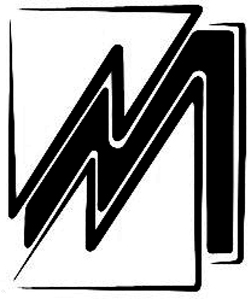 М и н о б р н а у к и    Р о с с и иФЕДЕРАЛЬНОЕ ГОСУДАРСТВЕННОЕ БЮДЖЕТНОЕ ОБРАЗОВАТЕЛЬНОЕ УЧРЕЖДЕНИЕ ВЫСШЕГО ПРОФЕССИОНАЛЬНОГО ОБРАЗОВАНИЯ«МОРДОВСКИЙ ГОСУДАРСТВЕННЫЙ УНИВЕРСИТЕТ им. Н. П. ОГАРЁВА»(ФГБОУ ВПО «МГУ им. Н.П. Огарёва»)М и н о б р н а у к и    Р о с с и иФЕДЕРАЛЬНОЕ ГОСУДАРСТВЕННОЕ БЮДЖЕТНОЕ ОБРАЗОВАТЕЛЬНОЕ УЧРЕЖДЕНИЕ ВЫСШЕГО ПРОФЕССИОНАЛЬНОГО ОБРАЗОВАНИЯ«МОРДОВСКИЙ ГОСУДАРСТВЕННЫЙ УНИВЕРСИТЕТ им. Н. П. ОГАРЁВА»(ФГБОУ ВПО «МГУ им. Н.П. Огарёва»)№п/пФамилия имя отчествостудента (полностью)ЭкзаменыЭкзаменыЭкзаменыЗачетыЗачетыЗачетыЗачетыЗачетыЗачеты№п/пФамилия имя отчествостудента (полностью)Практический курс 1 ИЯ (англ)Практический курс 2 ИЯ (французский)ЛексикологияЛексикологияПрактический курс перевода 1 ИЯ (английский)Практический курс перевода 2 ИЯ (французский)Культура и история страны 2ия Физическая культураИспанский язык1Владимирова Карина Олеговна4455зачтенозачтенозачтенозачтенозачтено2Воробьева Анжела Вячеславовна4555зачтенозачтенозачтенон/азачтено3Голунов Антон Андреевич5555зачтенозачтенозачтенозачтенозачтено4Кидарова Анастасия Александровна4455зачтенозачтенозачтенозачтенозачтено5Лукирская Валентина Игоревна4455зачтенозачтенозачтенозачтенозачтено6Маслихина Светлана Ивановна4444зачтенозачтенозачтенозачтено7Назмутдинова Юлия Игоревна4444зачтенозачтенозачтенозачтено8Парфенова  Анна Сергеевна4444зачтенозачтенозачтенозачтено9Потапова Анастасия Эдуардовна5555зачтенозачтенозачтенозачтено10Спиридонова Наталья Николаевна3444зачтенозачтенозачтенозачтено11Фролова Анастасия Константиновна4455зачтенозачтенозачтенозачтеноЗаместитель декана по учебной работеВерещагина Л.В.Куратор группыШикина Т.С.